Arbeitsauftrag 1 Videos vergleichenIn die angeführte Tabelle tragt ihr die Unterschiede, die euch zum Inhalt der beiden Videos auffallen in die jeweilige Spalte und Zeile ein (Beruf des Setzers vs. Zeitungsdruck). 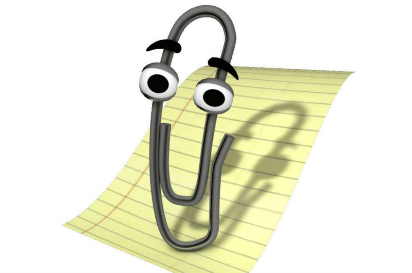 Beruf des SetzersZeitungsdruck